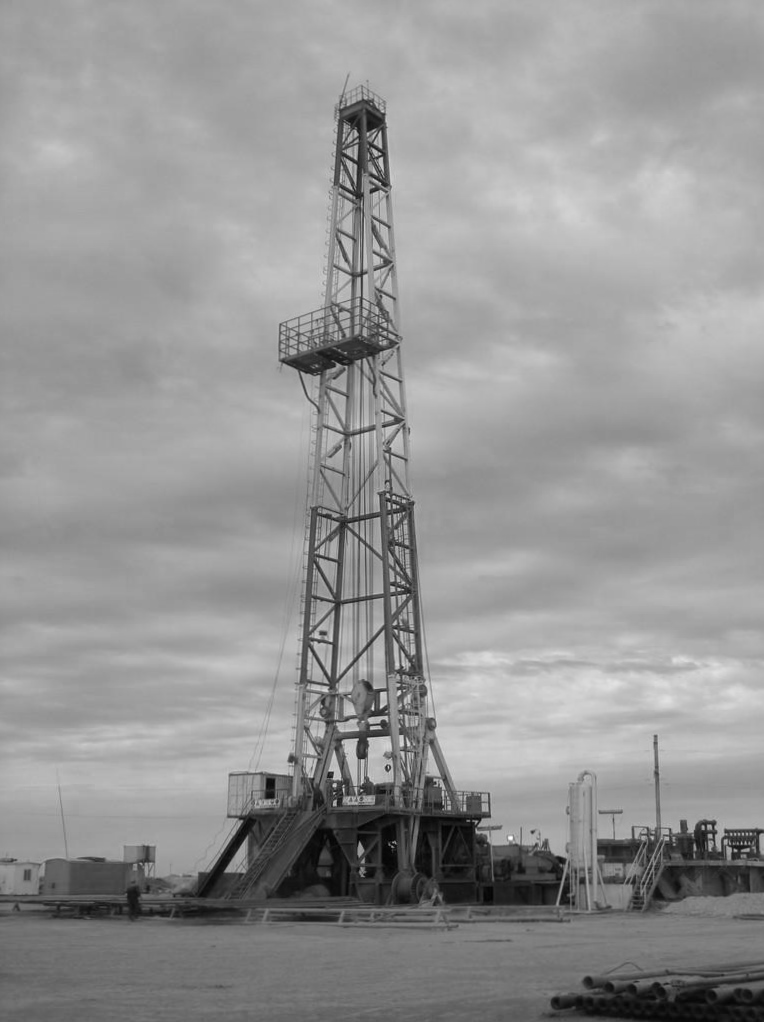 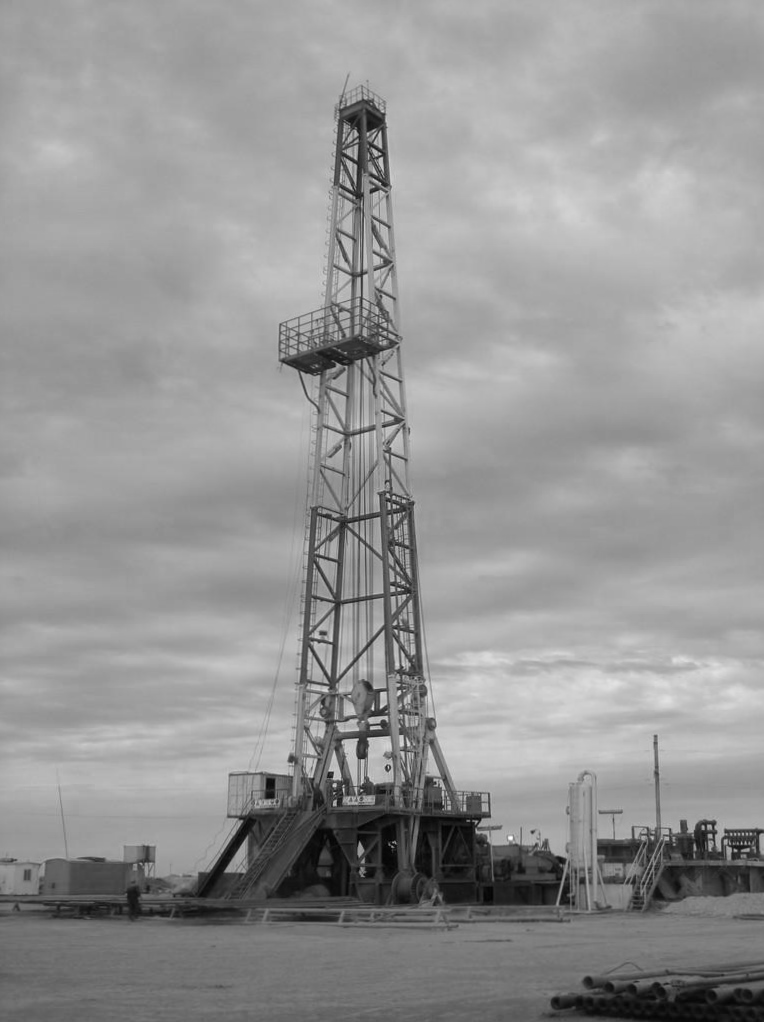 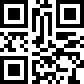 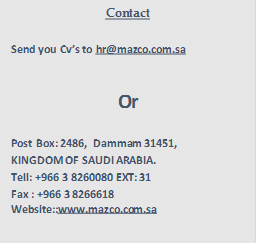 Teach how to inspect parts for wear and replacement to prevent equipment failures.Teach how to list parts to be replaced referring to manufacturer's manuals and diagrams.Teach how to perform post-overhaul/repair checks for leaks or malfunctions.Teach how to document inspections, test results, repair work done and parts replaced for proper billing and record upkeep.Teach how to use personal protective gear and follow shop safety practices as required while working.Teach how to maintain cost controls in an effort to reduce costs without compromising maintenance quality.Qualification:Have a minimum of ten years of experience in operating and maintaining diesel/electric rig components and related equipment, including Top Drive.Have a working knowledge of other crafts and operations such as welding, pipefitting, crane operations, plumbing carpentry etc.Have the capability of reading and understanding mechanical blueprints, equipment spare parts and service manuals.Have ability to supervise, motivate, train and coordinate subordinates.Be fluent in spoken and written English.Colloquial Arabic is desirable but not required.  Familiar with oilfield terminology.Have a working knowledge of drilling operation to ensure knowledgeable recommendations/decisions are made to minimize interruption of rig operations.Must be willing to work and live in isolated locations under drilling camp conditions.Have a valid Saudi driving license or a Saudi Arab government acceptable international license to drive vehicles.